Piątek –  15.05.2020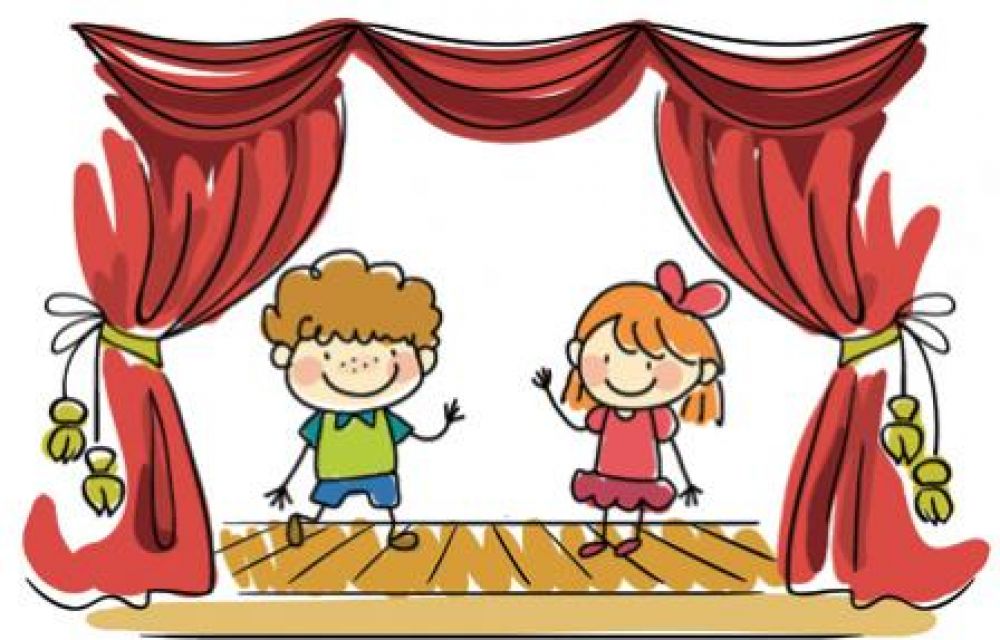 Spektakl teatralny.Dzisiaj zapraszam was do obejrzenia spektaklu teatralnego„Sierotka Marysia w krainie baśni”Mała rozgrzewka przed spektaklem:Zabawa „Echo” .Do tej zabawy zaproście rodzeństwo lub jednego z rodzica. Stojąc w odległości około metra od siebie. Jedna z osób jest nadawcą, a druga odbiorcą. Nadawca wydaje z siebie różne dźwięki: krótkie, długie, niskie, wysokie… Jego partner stara się powtórzyć je możliwie jak najdokładniej. Co jakiś czas zmieniacie się rolami.Ćwiczenia pantomimiczne.Wspólne spędzanie czasu może być pełne śmiechu i radości. Dlatego tak jak w ćwiczeniu wcześniejszym naśladowaliście głosy, tak teraz spróbujcie naśladować: ruchy, gesty, mimikę osoby która stoi obok was.https://www.youtube.com/watch?v=XSaVlq2X6wcMam nadzieję , że podobało wam się to widowisko bajkowe.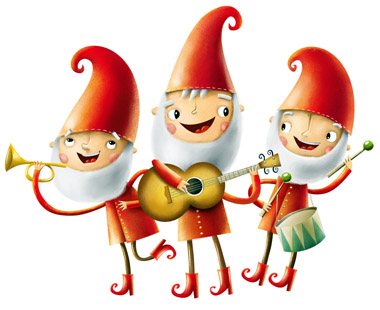 Teraz czas na ruch – proponuję wesoły taniec przy piosence, którą znacie „Krasnoludki”.https://www.youtube.com/watch?v=2Gyc2h3KjfoW tym tygodniu kończymy już nasze teatralne zabawy. Wy możecie dalej tworzyć własne teatrzyki, zamienić się w prawdziwych aktorów wykorzystując swoje kostiumy karnawałowe. Na pewno macie mnóstwo ciekawych pomysłów.Dla zainteresowanych dzieci proponuję filmik „Jak powstaje spektakl teatralny?”https://www.youtube.com/watch?v=TkBHN9TYP-0Poniżej umieszczone są kolorowanki do wydruku z baśniowymi postaciami.Dziękuję Dzieciom i Rodzicom za wysiłek i zaangażowanie w realizację proponowanych zabaw.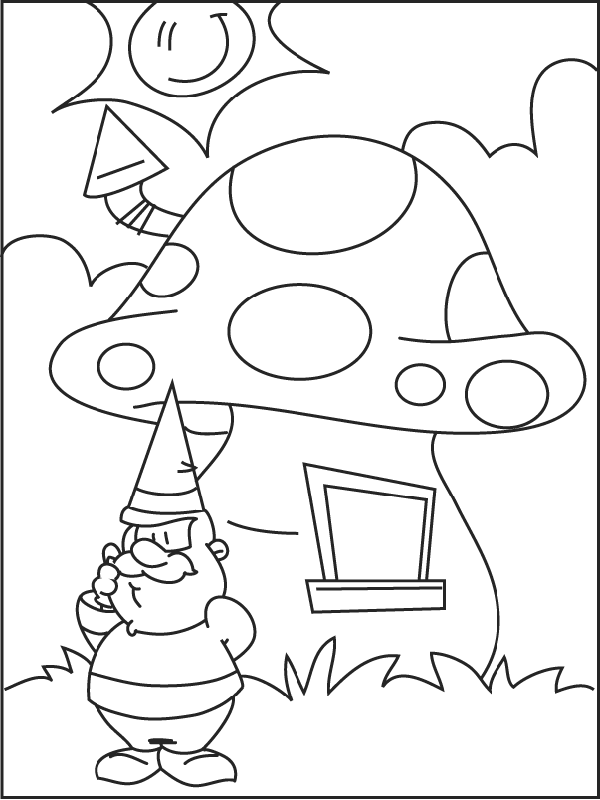 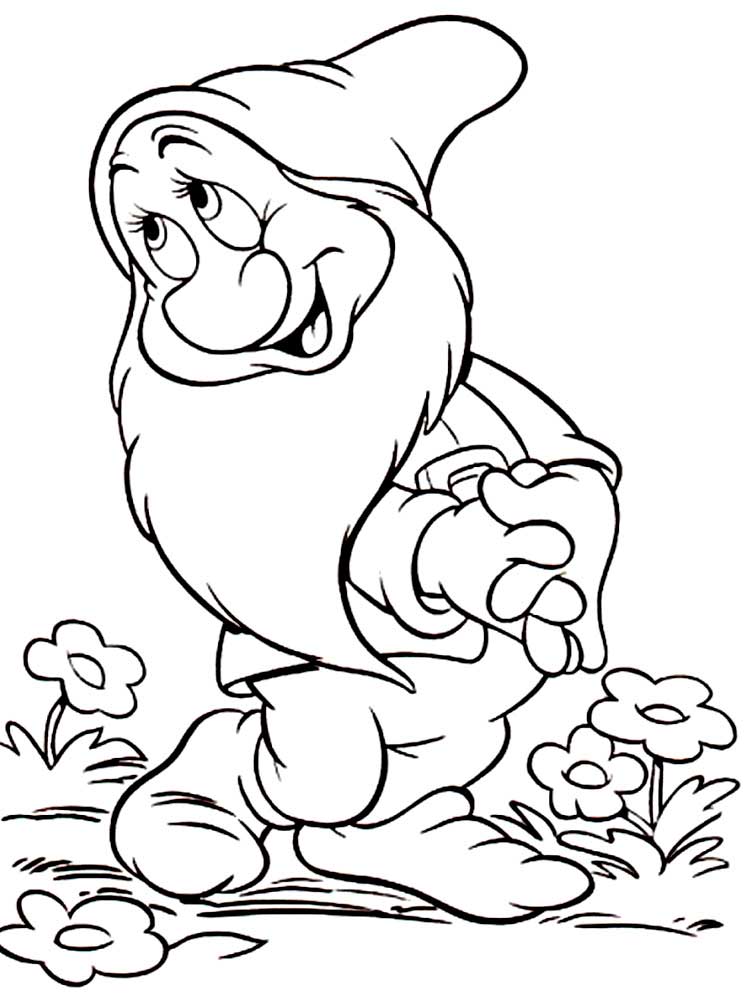 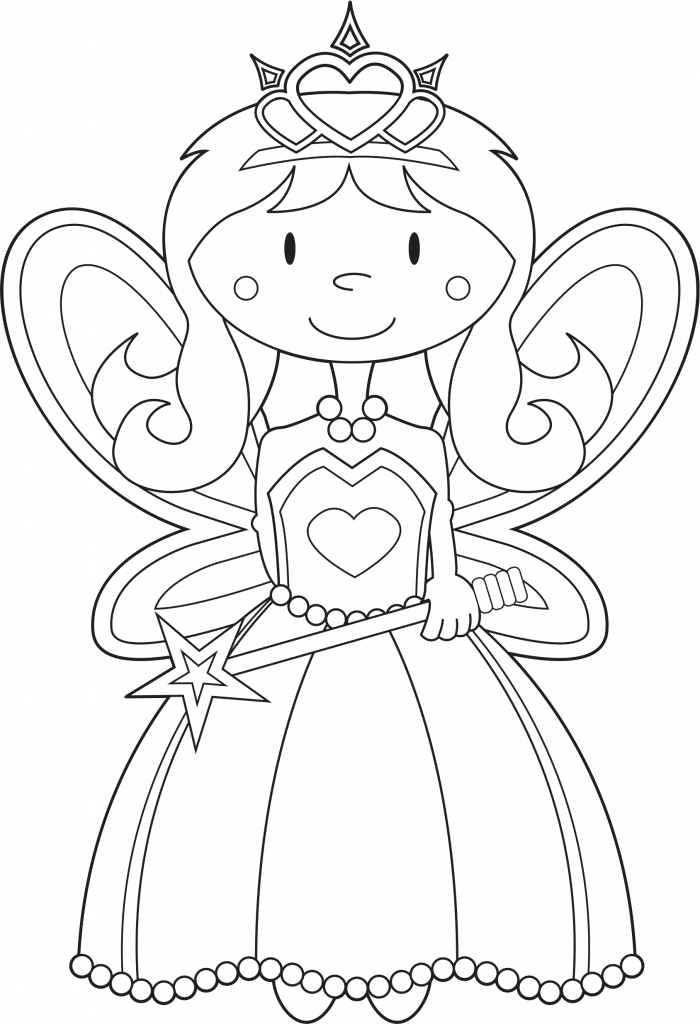 